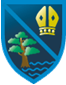 Right to Withdrawal Parent Request form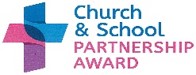 STOKE BISHOP C OF E Primary SCHOOL“Believing it’s Possible”TO BE COMPLETED BY PARENTSTO BE COMPLETED BY PARENTSTO BE COMPLETED BY PARENTSTO BE COMPLETED BY PARENTSName of childClassName of parentDateReason for withdrawing from the non-statutory/non-science components of sex education within RSHE onlyReason for withdrawing from the non-statutory/non-science components of sex education within RSHE onlyReason for withdrawing from the non-statutory/non-science components of sex education within RSHE onlyReason for withdrawing from the non-statutory/non-science components of sex education within RSHE onlyAny other information you would like the school to considerAny other information you would like the school to considerAny other information you would like the school to considerAny other information you would like the school to considerParent signatureTO BE COMPLETED BY THE SCHOOLTO BE COMPLETED BY THE SCHOOLTO BE COMPLETED BY THE SCHOOLTO BE COMPLETED BY THE SCHOOLAgreed actions from discussion with parents